ALLEGATO  4 –  PERIZIA GIURATA IMPRESE FORNITRICI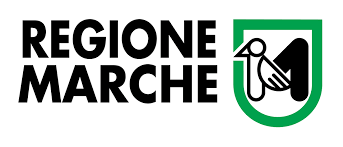 BANDO DI ATTUAZIONE PER LA CONCESSIONE DI CONTRIBUTI UNA TANTUM A FAVORE DELLE IMPRESE DEL SETTORE INDUSTRIALE, ARTIGIANALE E DEI SERVIZIL.R. 16 giugno 2022, n. 13, art 1, c. 1. lett. a) Misure urgenti per il sostegno delle attività produttive a seguito dell’emergenza economica - DGR n.941 del 25 luglio 2022SCHEMA DI PERIZIA TECNICA GIURATA/ASSEVERATAIl sottoscritto ____________________________ nato a_________________________________________________ il___________________________ residente in _______________________________________________________ via____________________________ n. ____________________________, esperto in________________________ ____________________________, Iscritto nell’Albo professionale dei_____________________________________ al n. ____________________  dal ____________________________ in relazione alla richiesta di contributo  a valere sull’Avviso Pubblico “Contributi a fondo perduto a titolo di indennità una tantum per il sostegno delle attività economiche particolarmente colpite dall’emergenza”, relativo all’impresa : _____________________________________________________________________________, Partita IVA  __________________________________________,  DICHIARAai sensi degli artt. 46 e 47 del D.P.R. n. 445/2000, che, rispetto all’impresa beneficiaria, sopra identificata, non riveste cariche (direttore tecnico, amministratore, sindaco, membro dell’organismo di vigilanza), non è socio, non ha rapporti di parentela entro il terzo grado/coniugi o con il titolare/soci ATTESTA CHEla media del fatturato verso le imprese esportatrici in Ucraina, Russia e Bielorussia nel triennio 2019/ 2021 risulta:     superiore a € 500.000,00;     inferiore a € 500.000,00.Di essere fornitrice delle seguenti esportatrici abituali verso Russia Ucraina e la Bielorussia:impresa _______________________________  P.IVA _______________impresa _______________________________  P.IVA _______________impresa _______________________________  P.IVA _______________Data _____________ 					Timbro e firma del tecnico___________________________